Итоговый тест за 7 классI ВариантБлок А1.Система пропорций человеческой фигуры, которая делила изображения на части, это - ЭвпипидФасадФенорКанон2. Первый скульптор древности, изобразивший человека в движении, это ФидийПоликлетМиронПифагор3. Универсальный принцип гармонии и красоты в пропорциях - Золотое сечениеКанонЛепка формыТон4. У взрослого человека размер головы занимает 1/7 часть роста1/6 часть роста1/8 часть роста1/9 часть роста5. Размерные соотношения элементов или частей формы между собой, а также между различными объектами КанонамиКорамиПропорциямиЗолотым сечением6. Линия глаз взрослого человека располагается на 1/2 высоты головы2/3 высоты головы1/3 высоты головыУ каждого человека по разному7. Статуя “Дискобол" создана ПифагоромЛисиппомМирономМикеланджело8. Выбери вид изобразительного искусства, где изображен человек. Архитектура Живопись Декоративно-прикладное искусство Анимализм9.Построение художественного произведения, обусловленное его содержанием, характером и назначением.  КолоритСюжетКомпозиция Перспектива10. В парадном портрете изображают ... Бедность человека Заслуги, богатство одежд Выявление характера Искаженное изображение человека 11.Какой портрет называют групповым? Где изображен один человек Где изображено несколько человек Где изображен человек с животным12. Понятие бытового жанра формируется в европейском искусстве нового времени, его родиной считается ... Франция Голландия Россия Польша13. Художник, изображающий море? Анималист Пейзажист Маринист Авангардист 14.Скульптура - одно из самых древних искусств, что в переводе с латинского означает: Лепить Высекать Творить Воять15. Крупнейший в мире музей русского искусства - Третьяковская галерея находится в: С-Петербург Великий Новгород Пушкино Москва 16.Русский художник, сказочник, автор картин "Богатыри", "Аленушка", "Ковер-самолет". И. Билибин В. Васильев В. Васнецов К. Брюлов17. Батальный жанр - ... Жанр отражающий значительные для истории народа события Посвящен темам войны, битв, походов и эпизодов военной жизни Изображение природы Изображение предметов быта18. Как называется жанр тематических картин, в основу которых легли мифы?ИсторическийМифологический Библейский 19. Какой из перечисленных шрифтов применяется в афишах и в заголовках стенгазет. Гротекс Итальянский Стандартный Египетский20. Страницы старинных рукописных книг были украшены рисунками, иллюстрировавшими текст книги. Эти рисунки назывались .... Литографиями Миниатюрами Иллюстрациями КсилографиямиБлок Б1. Сгруппируйте понятия: архитектура, пейзаж, натюрморт, живопись, ДПИ, анимализм, бытовая картина, скульптура, историческое полотно, портрет, графика. Виды ИЗО: 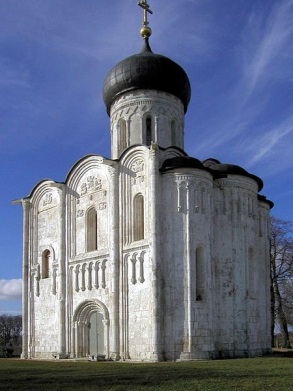 2. К какому виду изобразительного искусства                   относится данное произведение.3. Продолжите и закончите названия: а) "Охотники ...." б) "Утро....." в) "Явление ....." г) "Девочка ......"4. Свод правил и законов, которыми должен был руководствоваться художник при построении рисунка   называется …….,  это же регламентировал в Древнем Египте своеобразный критерий красоты. 5. Соотнеси эти картины с видами пейзажа: Героический                                                  1.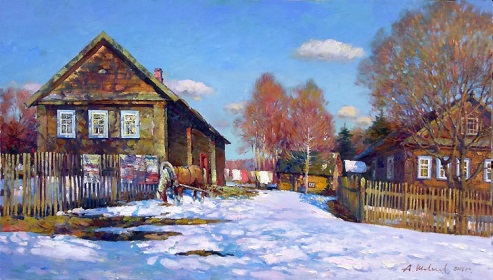 Архитектурный Сельский Индустриальный Городской2.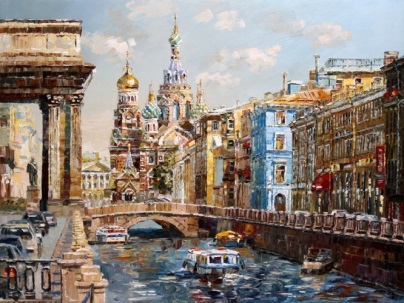 Итоговый тест за 7 классII ВариантБлок А1. Первый скульптор древности, изобразивший человека в движении, это ФидийПоликлетМиронПифагор2. Основу деления фигуры положили... ГрекиЕгиптянеРимлянеПерсы3. Статуя “Дискобол" создана ПифагоромЛисиппомМирономМикеланджело4. Линия глаз взрослого человека располагается на 1/2 высоты головы2/3 высоты головы1/3 высоты головыУ каждого человека по разному5. Универсальный принцип гармонии и красоты в пропорциях - Золотое сечениеКанонЛепка формыТон6. Система пропорций человеческой фигуры, которая делила изображения на части, это - ЭвпипидФасадФенорКанон7. У взрослого человека размер головы занимает 1/7 часть роста1/6 часть роста1/8 часть роста1/9 часть роста.8. Размерные соотношения элементов или частей формы между собой, а также между различными объектами КанонамиКорамиПропорциямиЗолотым сечением9. Назовите правильную последовательность этапов создания картины?Выбрать тему, придумать сюжет, содержание, изо материалы, сделать эскиз, перенести на картину Сделать эскиз, выбрать тему, выбрать изо материалы, придумать сюжет, перенести на картину, придумать содержаниеПридумать сюжет, выбрать изо материалы, выполнить картину, сделать эскиз, выбрать тему10. Выбери из перечисленного виды изобразительного искусства. Портрет Архитектура Графика Натюрморт Живопись11. Что из ниже перечисленного является видом графики? Пейзаж Портрет Плакат Натюрморт12. Выбери вид изобразительного искусства, где изображен человек. Архитектура Живопись Декоративно-прикладное искусство Анимализм13. .В парадном портрете изображают ... Бедность человека Заслуги, богатство одежд Выявление характера Искаженное изображение человека 14.Какой портрет называют групповым? Где изображен один человек Где изображено несколько человек Где изображен человек с животным15. Что создают художники? Предметы быта Произведения искусства Ювелирные украшения Книги 16.Пространственное искусство (визуальное). Театр Музыка Живопись Архитектура 17.Исторический жанр - это ... Отражающие значительные для истории народа события Жизнерадостные картины из жизни золотой молодежи и офицеров Изображение сказочных и былинных героев Посвящен темам войны, битв, походов18. Как называется жанр тематических картин, в основу которых легли былины и сказки?Библейский МифологическийСказочно-былинный19. Плакат - это ... Обратная сторона переплетной крышки. Показать что-либо и раскрыть внутреннюю сущность изображаемого. Эскиз композиции на выбранную тему из своей жизни с оригинальным названием. Броское изображение на крупном листе с кратким пояснительным текстом, выполненное в агитационных, информационных или учебных целях.20. Переплеты особо роскошных книг изготовляли из золота и серебра, украшали чеканкой, сканью, эмалью, жемчугом, драгоценными камнями, такие переплеты назывались ... Кодекс Оклад Пергамент ПолиптихБлок Б1. Сгруппируйте понятия: архитектура, пейзаж, натюрморт, живопись, ДПИ, анимализм, бытовая картина, скульптура, историческое полотно, портрет, графика. Жанры ИЗО:2. К какому виду изобразительного искусства                   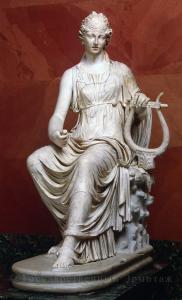 относится данное произведение.3. Продолжите и закончите названия: а) "Боярыня ...." б) "Золотая....." в) "Грачи ....." г) "Девятый ......"4. Быстрый рисунок, в котором карандаш или кисть художника схватывает то, что ему потом будет необходимо для работы над задуманным произведением, называется …. 5. Соотнеси эти картины с видами пейзажа: Героический                           1.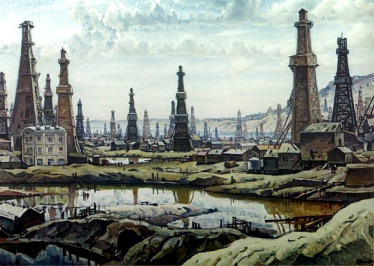 Архитектурный Сельский Индустриальный                                                                                                                                                                           2.                                                     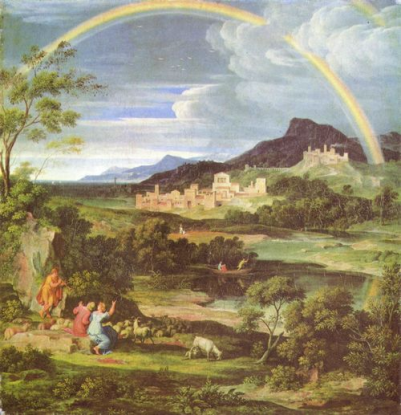 Городской                                                                                                                                                                                                 